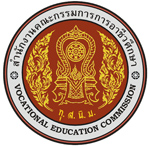 แผนการจัดการเรียนรู้มุ่งเน้นสมรรถนะและบูรณาการหลักปรัชญาของเศรษฐกิจพอเพียงชื่อวิชา............................................................... รหัสวิชา.............................. ทฤษฎี..... ปฏิบัติ..... หน่วยกิต....... หลักสูตรประกาศนียบัตรวิชาชีพ       หลักสูตรประกาศนียบัตรวิชาชีพชั้นสูงประเภทวิชา............................................ สาขาวิชา.........................................  สาขางาน..........................................จัดทำโดย...................................................วิทยาลัย.........................................สำนักงานคณะกรรมการการอาชีวศึกษากระทรวงศึกษาธิการคำนำ	………………………………………………………………………………………………………………..………………………………………………………………………………………………………………………….………………………………………………………………………………………………………………………….………………………………………………………………………………………………………………………….………………………………………………………………………………………………………………………….	………………………………………………………………………………………………………………..………………………………………………………………………………………………………………………….………………………………………………………………………………………………………………………….………………………………………………………………………………………………………………………….………………………………………………………………………………………………………………………….………………………………………………………………………………………………………………………….………………………………………………………………………………………………………………………….………………………………………………………………………………………………………………………….	………………………………………………………………………………………………………………..………………………………………………………………………………………………………………………….………………………………………………………………………………………………………………………….………………………………………………………………………………………………………………………….………………………………………………………………………………………………………………………….							……………………………………ผู้สอนสารบัญ 			                                                              			   หน้า หลักสูตรรายวิชา  .........................................           	                                                 หน่วยการเรียนรู้	                                                                 หน่วยการเรียนรู้และสมรรถนะประจำหน่วย                                         แผนการจัดการเรียนรู้หน่วยที่  1   .........................                 แผนการจัดการเรียนรู้หน่วยที่  2   .........................                 แผนการจัดการเรียนรู้หน่วยที่  3   .........................                 แผนการจัดการเรียนรู้หน่วยที่  4   .........................                 แผนการจัดการเรียนรู้หน่วยที่  5   .........................                 แผนการจัดการเรียนรู้หน่วยที่  6   .........................                 แผนการจัดการเรียนรู้หน่วยที่  7   .........................                 แผนการจัดการเรียนรู้หน่วยที่  8   .........................                 แผนการจัดการเรียนรู้หน่วยที่  9   .........................                 แผนการจัดการเรียนรู้หน่วยที่  10   .........................         รายการตรวจสอบและอนุญาตให้ใช้ ควรอนุญาตให้ใช้การสอนได้ ควรปรับปรุงเกี่ยวกับ....................................................................................................................................................................................................................................................................................................................................................................................................................................							ลงชื่อ (...............................................................)  								หัวหน้าหมวด / แผนกวิชาวันที่.................................................................... เห็นควรอนุญาตให้ใช้การสอนได้ ควรปรับปรุงดังเสนอ อื่น ๆ .................................................................................................................................................................................................................................................................................................................................................................................................................................							ลงชื่อ (...............................................................)  								รองผู้อำนวยการฝ่ายวิชาการวันที่.................................................................... อนุญาตให้ใช้การสอนได้ อื่น ๆ ...................................................................................................................................................................................................................................................................................................................................................................................................................................							ลงชื่อ (...............................................................)  								            ผู้อำนวยการวันที่....................................................................หลักสูตรรายวิชาชื่อวิชา........................................................................ รหัสวิชา.................... ทฤษฎี..... ปฏิบัติ..... หน่วยกิต.......  หลักสูตรประกาศนียบัตรวิชาชีพ      	 หลักสูตรประกาศนียบัตรวิชาชีพชั้นสูงสาขาวิชา........................................................  สาขางาน.............................................................จุดประสงค์รายวิชา 	…………………………………………………….………………………………………………………………………………………………………………………………………………………….………………………………………………………………………………………………………………………………………………………….………………………………………………………………………………………………………………………………………………………….………………………………………………………………………………………………………………………………………………………….………………………………………………………………………………………………………………………………………………………….………………………………………………………………………………………………………………………………………………………….……………………………………………………………………………………………………สมรรถนะรายวิชา 	 …………………………………………………….………………………………………………………………………………………………………………………………………………………….………………………………………………………………………………………………………………………………………………………….………………………………………………………………………………………………………………………………………………………….………………………………………………………………………………………………………………………………………………………….………………………………………………………………………………………………………………………………………………………….………………………………………………………………………………………………………………………………………………………….………………………………………………………………………………………………………………………………………………………….………………………………………………………………………………………………………………………………………………………….………………………………………………………………………………………………………………………………………………………….……………………………………………………………………………………………………คำอธิบายรายวิชา…………………………………………………….………………………………………………………………………………………………………………………………………………………….………………………………………………………………………………………………………………………………………………………….………………………………………………………………………………………………………………………………………………………….………………………………………………………………………………………………………………………………………………………….………………………………………………………………………………………………………………………………………………………….……………………………………………………………………………………………………การวิเคราะห์หน่วยการเรียนรู้และสมรรถนะรายวิชาชื่อวิชา............................................................................รหัสวิชา .................................ตารางวิเคราะห์หลักสูตรรายวิชาชื่อวิชา..................................................................................รหัสวิชา ...........................................หน่วยการเรียนรู้และสมรรถนะประจำหน่วยชื่อวิชา............................................................................รหัสวิชา .................................ตารางวิเคราะห์หน่วยการเรียนรู้และเวลาที่ใช้ในการจัดการเรียนรู้ชื่อวิชา.................................................................................รหัสวิชา ..................................การออกแบบการจัดการเรียนรู้บูรณาการหลักปรัชญาของเศรษฐกิจพอเพียงสาระสำคัญ………………………………………………………………………………………………………………………………………………………….………………………………………………………………………………………………………………………………………………………….……………………………………………………………………………………………………………………………………………………….………………………………………………………………………………………………………………………………………………………….สมรรถนะประจำหน่วย………………………………………………………………………………………………………………………………………………………….………………………………………………………………………………………………………………………………………………………….………………………………………………………………………………………………………………………………………………………….………………………………………………………………………………………………………………………………………………………….จุดประสงค์การเรียนรู้ 	จุดประสงค์ทั่วไป………………………………………………………………………………………………………………………………………………………….………………………………………………………………………………………………………………………………………………………….………………………………………………………………………………………………………………………………………………………….	จุดประสงค์เชิงพฤติกรรม	ด้านความรู้………………………………………………………………………………………………………………………………………………………….………………………………………………………………………………………………………………………………………………………….………………………………………………………………………………………………………………………………………………………….………………………………………………………………………………………………………………………………………………………….ด้านทักษะ………………………………………………………………………………………………………………………………………………………….………………………………………………………………………………………………………………………………………………………….………………………………………………………………………………………………………………………………………………………….………………………………………………………………………………………………………………………………………………………….	ด้านคุณธรรม จริยธรรม และคุณลักษณะที่พึงประสงค์………………………………………………………………………………………………………………………………………………………….………………………………………………………………………………………………………………………………………………………….………………………………………………………………………………………………………………………………………………………….………………………………………………………………………………………………………………………………………………………….การบูรณาการกับหลักปรัชญาของเศรษฐกิจพอเพียง	ความพอประมาณ………………………………………………………………………………………………………………………………………………………….………………………………………………………………………………………………………………………………………………………….………………………………………………………………………………………………………………………………………………………….	ความมีเหตุผล………………………………………………………………………………………………………………………………………………………….………………………………………………………………………………………………………………………………………………………….………………………………………………………………………………………………………………………………………………………….………………………………………………………………………………………………………………………………………………………….	การมีภูมิคุ้มกันในตัวที่ดี………………………………………………………………………………………………………………………………………………………….………………………………………………………………………………………………………………………………………………………….………………………………………………………………………………………………………………………………………………………….………………………………………………………………………………………………………………………………………………………….	เงื่อนไขความรู้………………………………………………………………………………………………………………………………………………………….………………………………………………………………………………………………………………………………………………………….………………………………………………………………………………………………………………………………………………………….………………………………………………………………………………………………………………………………………………………….	เงื่อนไขคุณธรรม………………………………………………………………………………………………………………………………………………………….………………………………………………………………………………………………………………………………………………………….………………………………………………………………………………………………………………………………………………………….เนื้อหาสาระการเรียนรู้………………………………………………………………………………………………………………………………………………………….………………………………………………………………………………………………………………………………………………………….………………………………………………………………………………………………………………………………………………………….………………………………………………………………………………………………………………………………………………………….………………………………………………………………………………………………………………………………………………………….กิจกรรมการจัดการเรียนรู้	สอนครั้งที่ ………. (ชั่วโมงที่ ....................)การนำเข้าสู่บทเรียน………………………………………………………………………………………………………………………………………………………….………………………………………………………………………………………………………………………………………………………….………………………………………………………………………………………………………………………………………………………….………………………………………………………………………………………………………………………………………………………….………………………………………………………………………………………………………………………………………………………….การเรียนรู้………………………………………………………………………………………………………………………………………………………….………………………………………………………………………………………………………………………………………………………….………………………………………………………………………………………………………………………………………………………….………………………………………………………………………………………………………………………………………………………….………………………………………………………………………………………………………………………………………………………….………………………………………………………………………………………………………………………………………………………….………………………………………………………………………………………………………………………………………………………….………………………………………………………………………………………………………………………………………………………….………………………………………………………………………………………………………………………………………………………….การสรุป………………………………………………………………………………………………………………………………………………………….………………………………………………………………………………………………………………………………………………………….………………………………………………………………………………………………………………………………………………………….………………………………………………………………………………………………………………………………………………………….………………………………………………………………………………………………………………………………………………………….สื่อการเรียนรู้/แหล่งการเรียนรู้	สื่อสิ่งพิมพ์………………………………………………………………………………………………………………………………………………………….………………………………………………………………………………………………………………………………………………………….………………………………………………………………………………………………………………………………………………………….	สื่อโสตทัศน์………………………………………………………………………………………………………………………………………………………….………………………………………………………………………………………………………………………………………………………….………………………………………………………………………………………………………………………………………………………….………………………………………………………………………………………………………………………………………………………….	หลักฐานการเรียนรู้………………………………………………………………………………………………………………………………………………………….………………………………………………………………………………………………………………………………………………………….………………………………………………………………………………………………………………………………………………………….เอกสารประกอบการจัดการเรียนรู้ (ใบความรู้  ใบงาน  ใบมอบหมายงาน ฯลฯ)………………………………………………………………………………………………………………………………………………………….………………………………………………………………………………………………………………………………………………………….………………………………………………………………………………………………………………………………………………………….………………………………………………………………………………………………………………………………………………………….………………………………………………………………………………………………………………………………………………………….………………………………………………………………………………………………………………………………………………………….การบูรณาการ/ความสัมพันธ์กับวิชาอื่น………………………………………………………………………………………………………………………………………………………….………………………………………………………………………………………………………………………………………………………….………………………………………………………………………………………………………………………………………………………….การวัดและประเมินผล	ก่อนเรียน………………………………………………………………………………………………………………………………………………………….………………………………………………………………………………………………………………………………………………………….………………………………………………………………………………………………………………………………………………………….………………………………………………………………………………………………………………………………………………………….	ขณะเรียน………………………………………………………………………………………………………………………………………………………….………………………………………………………………………………………………………………………………………………………….………………………………………………………………………………………………………………………………………………………….………………………………………………………………………………………………………………………………………………………….	หลังเรียน………………………………………………………………………………………………………………………………………………………….………………………………………………………………………………………………………………………………………………………….………………………………………………………………………………………………………………………………………………………….………………………………………………………………………………………………………………………………………………………….เกณฑ์การประเมินพุทธพิสัย………………………………………………………………………………………………………………………………………………………….………………………………………………………………………………………………………………………………………………………….ทักษะพิสัย………………………………………………………………………………………………………………………………………………………….………………………………………………………………………………………………………………………………………………………….บันทึกหลังสอน		ผลการใช้แผนการจัดการเรียนรู้………………………………………………………………………………………………………………………………………………………….………………………………………………………………………………………………………………………………………………………….………………………………………………………………………………………………………………………………………………………….………………………………………………………………………………………………………………………………………………………….ผลการเรียนรู้ของนักเรียน………………………………………………………………………………………………………………………………………………………….………………………………………………………………………………………………………………………………………………………….………………………………………………………………………………………………………………………………………………………….………………………………………………………………………………………………………………………………………………………….แนวทางการพัฒนาคุณภาพการเรียนรู้………………………………………………………………………………………………………………………………………………………….………………………………………………………………………………………………………………………………………………………….………………………………………………………………………………………………………………………………………………………….………………………………………………………………………………………………………………………………………………………….						ลงชื่อ ..................................................ผู้สอน							(.............................................)						ลงชื่อ ................................................หัวหน้าแผนก							(...........................................)						ลงชื่อ ...............................................รอง ผอ.ฝ่ายวิชาการ							(..........................................)หน่วยที่ชื่อหน่วยการเรียนรู้สมรรถนะรายวิชา                             พฤติกรรม      ชื่อหน่วยพุทธิพิสัยพุทธิพิสัยพุทธิพิสัยพุทธิพิสัยพุทธิพิสัยพุทธิพิสัย                             พฤติกรรม      ชื่อหน่วยความรู้ความข้าใจนำไปใช้วิเคราะห์สังเคราะห์ประเมินค่าทักษะพิสัยจิตพิสัยรวมลำดับความสำคัญจำนวนชั่วโมงจำนวนข้อสอบรวมลำดับความสำคัญชื่อหน่วยสมรรถนะสมรรถนะสมรรถนะชื่อหน่วยความรู้ทักษะคุณลักษณะที่พึงประสงค์หน่วยที่สัปดาห์ที่ชั่วโมงที่ชื่อหน่วยการเรียนรู้และเนื้อหาสังคมเศรษฐกิจวัฒนธรรมสิ่งแวดล้อม แผนการจัดการเรียนรู้มุ่งเน้นสมรรถนะหน่วยที่ ชื่อวิชาสอนครั้งที่ ชื่อหน่วย  ชั่วโมงรวม 